PRIVACY STATEMENTWe respect the confidentiality and security of your personal information and we are committed to protecting it at all times.  SAMA only collects such personal information as is necessary to promote your participation in SAMA events and to communicate with you.  By completing a membership application form you consent to our use and disclosure of your personal information as outlined in our Privacy Policy which is located on our website within the SAMA By-Laws (https://www.samastersathletics.org.au/sama-governance/).CLUB RULES All members of SAMA when acting as officials in any capacity are volunteers, therefore for SAMA to function efficiently and effectively, individuals must accept responsibility for their own actions. To prevent injury to SAMA members and the general community and to avoid claims of negligence and limit liability on the part of SAMA we require all members to observe the following rules.GeneralCompetitors must ensure they have an adequate level of fitness to compete.Any athletic activity involves inherent risks and may lead to over exertion, sprains, strains and even fractures. Competitors should compete with possible adverse outcomes in mind and take all reasonable precautions to avoid them.Competitors should notify SAMA of any medical condition that may be of importance when they are competing.Competitors must supply an emergency contact phone numberCompetitors should take notice of the SAMA Extreme Weather Policy. “Summer competition will normally be held in the evening to avoid the heat of the day. Further, as sprint event competitors are less affected by heat than those in endurance races, the longer races will be scheduled at the end of the meeting when temperatures should be lower. Where morning competition is held the reverse applies.If a competitor sustains an injury or illness while participating, they authorise officials to organise medical attention as deemed necessary. Competitors are personally responsible for any expenses incurred as a result including transportation, hospitalisation etc.Competitors and officials must not engage in any activities that may lead to harassment or discrimination.WinterIn inclement weather, precautions should be taken to avoid getting wet and cold when not competing.Competitors should take part in events with an awareness of the course conditions regarding any slippery areas, sections of uneven ground or possible traffic on a road circuit.When competing on road circuits competitors shouldobserve traffic lights ensure vehicles sharing the road are aware of your intention to cross a road and only do so if it is safeWhen competing on footpaths competitors shouldshare the footpaths safely with other users including pedestrians cyclists, rollerbladers, prams etcbe aware of dogs and do nothing to antagonise themat some venues, be aware that snakes may be presentAll precautions should be taken near a hot water facilitySummerDue care should be taken when crossing the track; both directions should be checked for competing athletes.Competitors going to other areas of the track should not cross throwing areas in use.Competitors in races conducted in lanes should not cross out of their lane at the end of the race, until it is safe to do so.After competing in a race, competitors should move out of the path of those still competing.Javelins, discus, shot, weights and hammers can be dangerous projectiles and competitors should only use them as directed and after having checked that the throwing area is free of people.2023/24 Registration Form-winterAPPLICATION for MEMBERSHIP or RENEWAL of MEMBERSHIPAPPLICATION for MEMBERSHIP or RENEWAL of MEMBERSHIPAPPLICATION for MEMBERSHIP or RENEWAL of MEMBERSHIPAPPLICATION for MEMBERSHIP or RENEWAL of MEMBERSHIPAPPLICATION for MEMBERSHIP or RENEWAL of MEMBERSHIPAPPLICATION for MEMBERSHIP or RENEWAL of MEMBERSHIPAPPLICATION for MEMBERSHIP or RENEWAL of MEMBERSHIPAPPLICATION for MEMBERSHIP or RENEWAL of MEMBERSHIPAPPLICATION for MEMBERSHIP or RENEWAL of MEMBERSHIPAPPLICATION for MEMBERSHIP or RENEWAL of MEMBERSHIPAPPLICATION for MEMBERSHIP or RENEWAL of MEMBERSHIPAPPLICATION for MEMBERSHIP or RENEWAL of MEMBERSHIPAPPLICATION for MEMBERSHIP or RENEWAL of MEMBERSHIPAPPLICATION for MEMBERSHIP or RENEWAL of MEMBERSHIP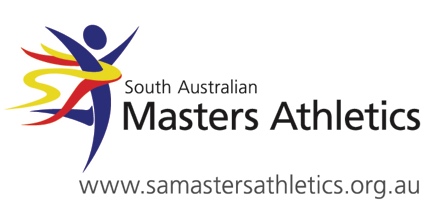 Fees fall due on October 1st each year. Membership is restricted to over 30s.All information on this sheet is confidential.  This information will be treated in accordance with the Club’s Privacy Policy (see overleaf). Yellow cells on this form are to be completed when relevant. Red bordered cells are compulsory for ALL members.Fees fall due on October 1st each year. Membership is restricted to over 30s.All information on this sheet is confidential.  This information will be treated in accordance with the Club’s Privacy Policy (see overleaf). Yellow cells on this form are to be completed when relevant. Red bordered cells are compulsory for ALL members.Fees fall due on October 1st each year. Membership is restricted to over 30s.All information on this sheet is confidential.  This information will be treated in accordance with the Club’s Privacy Policy (see overleaf). Yellow cells on this form are to be completed when relevant. Red bordered cells are compulsory for ALL members.Fees fall due on October 1st each year. Membership is restricted to over 30s.All information on this sheet is confidential.  This information will be treated in accordance with the Club’s Privacy Policy (see overleaf). Yellow cells on this form are to be completed when relevant. Red bordered cells are compulsory for ALL members.Fees fall due on October 1st each year. Membership is restricted to over 30s.All information on this sheet is confidential.  This information will be treated in accordance with the Club’s Privacy Policy (see overleaf). Yellow cells on this form are to be completed when relevant. Red bordered cells are compulsory for ALL members.Fees fall due on October 1st each year. Membership is restricted to over 30s.All information on this sheet is confidential.  This information will be treated in accordance with the Club’s Privacy Policy (see overleaf). Yellow cells on this form are to be completed when relevant. Red bordered cells are compulsory for ALL members.Fees fall due on October 1st each year. Membership is restricted to over 30s.All information on this sheet is confidential.  This information will be treated in accordance with the Club’s Privacy Policy (see overleaf). Yellow cells on this form are to be completed when relevant. Red bordered cells are compulsory for ALL members.Fees fall due on October 1st each year. Membership is restricted to over 30s.All information on this sheet is confidential.  This information will be treated in accordance with the Club’s Privacy Policy (see overleaf). Yellow cells on this form are to be completed when relevant. Red bordered cells are compulsory for ALL members.Fees fall due on October 1st each year. Membership is restricted to over 30s.All information on this sheet is confidential.  This information will be treated in accordance with the Club’s Privacy Policy (see overleaf). Yellow cells on this form are to be completed when relevant. Red bordered cells are compulsory for ALL members.FEES:  Membership (except social) enables entry to local, national and international Masters Athletics events, as well as ASA events.  It also provides personal injury insurance cover whilst participating in supported athletics events.FEES:  Membership (except social) enables entry to local, national and international Masters Athletics events, as well as ASA events.  It also provides personal injury insurance cover whilst participating in supported athletics events.FEES:  Membership (except social) enables entry to local, national and international Masters Athletics events, as well as ASA events.  It also provides personal injury insurance cover whilst participating in supported athletics events.FEES:  Membership (except social) enables entry to local, national and international Masters Athletics events, as well as ASA events.  It also provides personal injury insurance cover whilst participating in supported athletics events.FEES:  Membership (except social) enables entry to local, national and international Masters Athletics events, as well as ASA events.  It also provides personal injury insurance cover whilst participating in supported athletics events.FEES:  Membership (except social) enables entry to local, national and international Masters Athletics events, as well as ASA events.  It also provides personal injury insurance cover whilst participating in supported athletics events.FEES:  Membership (except social) enables entry to local, national and international Masters Athletics events, as well as ASA events.  It also provides personal injury insurance cover whilst participating in supported athletics events.FEES:  Membership (except social) enables entry to local, national and international Masters Athletics events, as well as ASA events.  It also provides personal injury insurance cover whilst participating in supported athletics events.FEES:  Membership (except social) enables entry to local, national and international Masters Athletics events, as well as ASA events.  It also provides personal injury insurance cover whilst participating in supported athletics events.FEES:  Membership (except social) enables entry to local, national and international Masters Athletics events, as well as ASA events.  It also provides personal injury insurance cover whilst participating in supported athletics events.FEES:  Membership (except social) enables entry to local, national and international Masters Athletics events, as well as ASA events.  It also provides personal injury insurance cover whilst participating in supported athletics events.FEES:  Membership (except social) enables entry to local, national and international Masters Athletics events, as well as ASA events.  It also provides personal injury insurance cover whilst participating in supported athletics events.FEES:  Membership (except social) enables entry to local, national and international Masters Athletics events, as well as ASA events.  It also provides personal injury insurance cover whilst participating in supported athletics events.FEES:  Membership (except social) enables entry to local, national and international Masters Athletics events, as well as ASA events.  It also provides personal injury insurance cover whilst participating in supported athletics events.2023/24 Season Annual Membership Fees2023/24 Season Annual Membership Fees2023/24 Season Annual Membership Fees2023/24 Season Annual Membership Fees2023/24 Season Annual Membership Fees2023/24 Season Annual Membership Fees2023/24 Season Annual Membership Fees2023/24 Season Annual Membership Fees2023/24 Season Annual Membership FeesPro-rata Fees - New Members OnlyPro-rata Fees - New Members OnlyPro-rata Fees - New Members OnlyPlace ‘Yes’ in one left hand side box (below left)Place ‘Yes’ in one left hand side box (below left)Place ‘Yes’ in one left hand side box (below left)Place ‘Yes’ in one left hand side box (below left)Place ‘Yes’ in one left hand side box (below left)Place ‘Yes’ in one left hand side box (below left)Place ‘Yes’ in one left hand side box (below left)Place ‘Yes’ in one left hand side box (below left)Place ‘Yes’ in one left hand side box (below left)                        April-September                        April-September                        April-SeptemberFullFullFullFullFull$65$65$65$65                                  $48                                  $48ConcessionConcessionConcessionConcessionConcession$52$52$52$52                                  $40                                  $40Country  (Postcodes over 5200)Country  (Postcodes over 5200)Country  (Postcodes over 5200)Country  (Postcodes over 5200)Country  (Postcodes over 5200)$35$35$35$35                                  $30                                  $30Couples living at same addressCouples living at same addressCouples living at same addressCouples living at same addressCouples living at same address$52 per person$52 per person$52 per person$52 per person                                  $40 each                                  $40 eachSocial (Non competing)Social (Non competing)Social (Non competing)Social (Non competing)Social (Non competing)$18.50$18.50$18.50$18.50                                  $13.50                                  $13.50TOTAL PAYMENT……………………………………………………………………………..TOTAL PAYMENT……………………………………………………………………………..TOTAL PAYMENT……………………………………………………………………………..TOTAL PAYMENT……………………………………………………………………………..TOTAL PAYMENT……………………………………………………………………………..TOTAL PAYMENT……………………………………………………………………………..TOTAL PAYMENT……………………………………………………………………………..TOTAL PAYMENT……………………………………………………………………………..TOTAL PAYMENT……………………………………………………………………………..TOTAL PAYMENT……………………………………………………………………………..TOTAL PAYMENT……………………………………………………………………………..TOTAL PAYMENT……………………………………………………………………………..TOTAL PAYMENT……………………………………………………………………………..TOTAL PAYMENT……………………………………………………………………………..PAYMENT METHODSPAYMENT METHODSPAYMENT METHODS1)Cash or preferably Cheques payable to SA Masters Athletics and forwarded to: Registrar SAMA, David Bates, 4A Tyrone Avenue, Campbelltown SA  5074 (Ph: 0413 023 075). Include completed Application/Renewal membership formCash or preferably Cheques payable to SA Masters Athletics and forwarded to: Registrar SAMA, David Bates, 4A Tyrone Avenue, Campbelltown SA  5074 (Ph: 0413 023 075). Include completed Application/Renewal membership formCash or preferably Cheques payable to SA Masters Athletics and forwarded to: Registrar SAMA, David Bates, 4A Tyrone Avenue, Campbelltown SA  5074 (Ph: 0413 023 075). Include completed Application/Renewal membership formCash or preferably Cheques payable to SA Masters Athletics and forwarded to: Registrar SAMA, David Bates, 4A Tyrone Avenue, Campbelltown SA  5074 (Ph: 0413 023 075). Include completed Application/Renewal membership formCash or preferably Cheques payable to SA Masters Athletics and forwarded to: Registrar SAMA, David Bates, 4A Tyrone Avenue, Campbelltown SA  5074 (Ph: 0413 023 075). Include completed Application/Renewal membership formCash or preferably Cheques payable to SA Masters Athletics and forwarded to: Registrar SAMA, David Bates, 4A Tyrone Avenue, Campbelltown SA  5074 (Ph: 0413 023 075). Include completed Application/Renewal membership formCash or preferably Cheques payable to SA Masters Athletics and forwarded to: Registrar SAMA, David Bates, 4A Tyrone Avenue, Campbelltown SA  5074 (Ph: 0413 023 075). Include completed Application/Renewal membership formCash or preferably Cheques payable to SA Masters Athletics and forwarded to: Registrar SAMA, David Bates, 4A Tyrone Avenue, Campbelltown SA  5074 (Ph: 0413 023 075). Include completed Application/Renewal membership formCash or preferably Cheques payable to SA Masters Athletics and forwarded to: Registrar SAMA, David Bates, 4A Tyrone Avenue, Campbelltown SA  5074 (Ph: 0413 023 075). Include completed Application/Renewal membership formCash or preferably Cheques payable to SA Masters Athletics and forwarded to: Registrar SAMA, David Bates, 4A Tyrone Avenue, Campbelltown SA  5074 (Ph: 0413 023 075). Include completed Application/Renewal membership formPAYMENT METHODSPAYMENT METHODSPAYMENT METHODSor2)Pay by EFT – forward funds to BSB: 015 259 Account: 458951668. Include full name in the reference field and forward a completed Application/Renewal form by email to the Registrar, David Bates, registrar@samastersathletics.org.au.  Be sure to agree to waiver.Pay by EFT – forward funds to BSB: 015 259 Account: 458951668. Include full name in the reference field and forward a completed Application/Renewal form by email to the Registrar, David Bates, registrar@samastersathletics.org.au.  Be sure to agree to waiver.Pay by EFT – forward funds to BSB: 015 259 Account: 458951668. Include full name in the reference field and forward a completed Application/Renewal form by email to the Registrar, David Bates, registrar@samastersathletics.org.au.  Be sure to agree to waiver.Pay by EFT – forward funds to BSB: 015 259 Account: 458951668. Include full name in the reference field and forward a completed Application/Renewal form by email to the Registrar, David Bates, registrar@samastersathletics.org.au.  Be sure to agree to waiver.Pay by EFT – forward funds to BSB: 015 259 Account: 458951668. Include full name in the reference field and forward a completed Application/Renewal form by email to the Registrar, David Bates, registrar@samastersathletics.org.au.  Be sure to agree to waiver.Pay by EFT – forward funds to BSB: 015 259 Account: 458951668. Include full name in the reference field and forward a completed Application/Renewal form by email to the Registrar, David Bates, registrar@samastersathletics.org.au.  Be sure to agree to waiver.Pay by EFT – forward funds to BSB: 015 259 Account: 458951668. Include full name in the reference field and forward a completed Application/Renewal form by email to the Registrar, David Bates, registrar@samastersathletics.org.au.  Be sure to agree to waiver.Pay by EFT – forward funds to BSB: 015 259 Account: 458951668. Include full name in the reference field and forward a completed Application/Renewal form by email to the Registrar, David Bates, registrar@samastersathletics.org.au.  Be sure to agree to waiver.Pay by EFT – forward funds to BSB: 015 259 Account: 458951668. Include full name in the reference field and forward a completed Application/Renewal form by email to the Registrar, David Bates, registrar@samastersathletics.org.au.  Be sure to agree to waiver.Pay by EFT – forward funds to BSB: 015 259 Account: 458951668. Include full name in the reference field and forward a completed Application/Renewal form by email to the Registrar, David Bates, registrar@samastersathletics.org.au.  Be sure to agree to waiver.MEMBER DETAILSMEMBER DETAILSMEMBER DETAILSMEMBER DETAILSMEMBER DETAILSMEMBER DETAILSMEMBER DETAILSMEMBER DETAILSMEMBER DETAILSMEMBER DETAILSMEMBER DETAILSMEMBER DETAILSMEMBER DETAILSMEMBER DETAILSNEW MEMBERS Fill in all yellow cells where relevant. RENEWING MEMBERS please fill in name and any changes.NEW MEMBERS Fill in all yellow cells where relevant. RENEWING MEMBERS please fill in name and any changes.NEW MEMBERS Fill in all yellow cells where relevant. RENEWING MEMBERS please fill in name and any changes.NEW MEMBERS Fill in all yellow cells where relevant. RENEWING MEMBERS please fill in name and any changes.NEW MEMBERS Fill in all yellow cells where relevant. RENEWING MEMBERS please fill in name and any changes.NEW MEMBERS Fill in all yellow cells where relevant. RENEWING MEMBERS please fill in name and any changes.NEW MEMBERS Fill in all yellow cells where relevant. RENEWING MEMBERS please fill in name and any changes.NEW MEMBERS Fill in all yellow cells where relevant. RENEWING MEMBERS please fill in name and any changes.NEW MEMBERS Fill in all yellow cells where relevant. RENEWING MEMBERS please fill in name and any changes.NEW MEMBERS Fill in all yellow cells where relevant. RENEWING MEMBERS please fill in name and any changes.NEW MEMBERS Fill in all yellow cells where relevant. RENEWING MEMBERS please fill in name and any changes.NEW MEMBERS Fill in all yellow cells where relevant. RENEWING MEMBERS please fill in name and any changes.NEW MEMBERS Fill in all yellow cells where relevant. RENEWING MEMBERS please fill in name and any changes.NEW MEMBERS Fill in all yellow cells where relevant. RENEWING MEMBERS please fill in name and any changes.Surname:Surname:First Name:First Name:First Name:First Name:First Name:AddressAddressDate of Birth:Date of Birth:Date of Birth:Date of Birth:Date of Birth:& Postcode:& Postcode:Male or Female:Male or Female:Male or Female:Male or Female:Male or Female:Email Address: Email Address: Mobile (or Home) Phone:Mobile (or Home) Phone:Mobile (or Home) Phone:Mobile (or Home) Phone:Mobile (or Home) Phone:Name of Coach (if applicable) Name of Coach (if applicable) Name of Coach (if applicable) Name of Coach (if applicable) Name of Coach (if applicable) Name of Coach (if applicable) Name of Coach (if applicable) Name of Coach (if applicable) Name of Coach (if applicable) Name of Coach (if applicable) Name of Coach (if applicable) Name of Coach (if applicable) Name of Coach (if applicable) NEWSLETTER: A coloured copy is distributed by email. If you have not entered an email address, a black & white paper copy will be forwarded to the above address. Advise the Registrar if alternative arrangements are required.NEWSLETTER: A coloured copy is distributed by email. If you have not entered an email address, a black & white paper copy will be forwarded to the above address. Advise the Registrar if alternative arrangements are required.NEWSLETTER: A coloured copy is distributed by email. If you have not entered an email address, a black & white paper copy will be forwarded to the above address. Advise the Registrar if alternative arrangements are required.NEWSLETTER: A coloured copy is distributed by email. If you have not entered an email address, a black & white paper copy will be forwarded to the above address. Advise the Registrar if alternative arrangements are required.NEWSLETTER: A coloured copy is distributed by email. If you have not entered an email address, a black & white paper copy will be forwarded to the above address. Advise the Registrar if alternative arrangements are required.NEWSLETTER: A coloured copy is distributed by email. If you have not entered an email address, a black & white paper copy will be forwarded to the above address. Advise the Registrar if alternative arrangements are required.NEWSLETTER: A coloured copy is distributed by email. If you have not entered an email address, a black & white paper copy will be forwarded to the above address. Advise the Registrar if alternative arrangements are required.NEWSLETTER: A coloured copy is distributed by email. If you have not entered an email address, a black & white paper copy will be forwarded to the above address. Advise the Registrar if alternative arrangements are required.NEWSLETTER: A coloured copy is distributed by email. If you have not entered an email address, a black & white paper copy will be forwarded to the above address. Advise the Registrar if alternative arrangements are required.NEWSLETTER: A coloured copy is distributed by email. If you have not entered an email address, a black & white paper copy will be forwarded to the above address. Advise the Registrar if alternative arrangements are required.NEWSLETTER: A coloured copy is distributed by email. If you have not entered an email address, a black & white paper copy will be forwarded to the above address. Advise the Registrar if alternative arrangements are required.NEWSLETTER: A coloured copy is distributed by email. If you have not entered an email address, a black & white paper copy will be forwarded to the above address. Advise the Registrar if alternative arrangements are required.NEWSLETTER: A coloured copy is distributed by email. If you have not entered an email address, a black & white paper copy will be forwarded to the above address. Advise the Registrar if alternative arrangements are required.NEWSLETTER: A coloured copy is distributed by email. If you have not entered an email address, a black & white paper copy will be forwarded to the above address. Advise the Registrar if alternative arrangements are required.REFERRAL: Who recommended you join SA Masters?REFERRAL: Who recommended you join SA Masters?REFERRAL: Who recommended you join SA Masters?REFERRAL: Who recommended you join SA Masters?REFERRAL: Who recommended you join SA Masters?REFERRAL: Who recommended you join SA Masters?REFERRAL: Who recommended you join SA Masters?REFERRAL: Who recommended you join SA Masters?REFERRAL: Who recommended you join SA Masters?REFERRAL: Who recommended you join SA Masters?REFERRAL: Who recommended you join SA Masters?REFERRAL: Who recommended you join SA Masters?REFERRAL: Who recommended you join SA Masters?REFERRAL: Who recommended you join SA Masters?Are you a member of another ASA Club?Are you a member of another ASA Club?Are you a member of another ASA Club?Are you a member of another ASA Club?Are you a member of another ASA Club?Are you a member of another ASA Club?Are you a member of another ASA Club?Yes or No (remove one) & list clubYes or No (remove one) & list clubYes or No (remove one) & list clubYes or No (remove one) & list clubYes or No (remove one) & list clubYes or No (remove one) & list clubYes or No (remove one) & list clubALL MEMBERS – complete below including agreeing to the waiverALL MEMBERS – complete below including agreeing to the waiverALL MEMBERS – complete below including agreeing to the waiverALL MEMBERS – complete below including agreeing to the waiverALL MEMBERS – complete below including agreeing to the waiverALL MEMBERS – complete below including agreeing to the waiverALL MEMBERS – complete below including agreeing to the waiverALL MEMBERS – complete below including agreeing to the waiverALL MEMBERS – complete below including agreeing to the waiverALL MEMBERS – complete below including agreeing to the waiverALL MEMBERS – complete below including agreeing to the waiverALL MEMBERS – complete below including agreeing to the waiverALL MEMBERS – complete below including agreeing to the waiverALL MEMBERS – complete below including agreeing to the waiverMEDICAL. Do you suffer from any medical condition that could result in unconsciousness (e.g. diabetes)? Are you on any medication or have allergies that medical staff should be aware of in the event that you become unconscious? Yes or NoIf Yes to either, please summarise relevant information below and also write it on a piece of paper, and seal this in an envelope with your name on the outside. Please give to a committee member. It will be held in case of emergency. MEDICAL. Do you suffer from any medical condition that could result in unconsciousness (e.g. diabetes)? Are you on any medication or have allergies that medical staff should be aware of in the event that you become unconscious? Yes or NoIf Yes to either, please summarise relevant information below and also write it on a piece of paper, and seal this in an envelope with your name on the outside. Please give to a committee member. It will be held in case of emergency. MEDICAL. Do you suffer from any medical condition that could result in unconsciousness (e.g. diabetes)? Are you on any medication or have allergies that medical staff should be aware of in the event that you become unconscious? Yes or NoIf Yes to either, please summarise relevant information below and also write it on a piece of paper, and seal this in an envelope with your name on the outside. Please give to a committee member. It will be held in case of emergency. MEDICAL. Do you suffer from any medical condition that could result in unconsciousness (e.g. diabetes)? Are you on any medication or have allergies that medical staff should be aware of in the event that you become unconscious? Yes or NoIf Yes to either, please summarise relevant information below and also write it on a piece of paper, and seal this in an envelope with your name on the outside. Please give to a committee member. It will be held in case of emergency. MEDICAL. Do you suffer from any medical condition that could result in unconsciousness (e.g. diabetes)? Are you on any medication or have allergies that medical staff should be aware of in the event that you become unconscious? Yes or NoIf Yes to either, please summarise relevant information below and also write it on a piece of paper, and seal this in an envelope with your name on the outside. Please give to a committee member. It will be held in case of emergency. MEDICAL. Do you suffer from any medical condition that could result in unconsciousness (e.g. diabetes)? Are you on any medication or have allergies that medical staff should be aware of in the event that you become unconscious? Yes or NoIf Yes to either, please summarise relevant information below and also write it on a piece of paper, and seal this in an envelope with your name on the outside. Please give to a committee member. It will be held in case of emergency. MEDICAL. Do you suffer from any medical condition that could result in unconsciousness (e.g. diabetes)? Are you on any medication or have allergies that medical staff should be aware of in the event that you become unconscious? Yes or NoIf Yes to either, please summarise relevant information below and also write it on a piece of paper, and seal this in an envelope with your name on the outside. Please give to a committee member. It will be held in case of emergency. MEDICAL. Do you suffer from any medical condition that could result in unconsciousness (e.g. diabetes)? Are you on any medication or have allergies that medical staff should be aware of in the event that you become unconscious? Yes or NoIf Yes to either, please summarise relevant information below and also write it on a piece of paper, and seal this in an envelope with your name on the outside. Please give to a committee member. It will be held in case of emergency. MEDICAL. Do you suffer from any medical condition that could result in unconsciousness (e.g. diabetes)? Are you on any medication or have allergies that medical staff should be aware of in the event that you become unconscious? Yes or NoIf Yes to either, please summarise relevant information below and also write it on a piece of paper, and seal this in an envelope with your name on the outside. Please give to a committee member. It will be held in case of emergency. MEDICAL. Do you suffer from any medical condition that could result in unconsciousness (e.g. diabetes)? Are you on any medication or have allergies that medical staff should be aware of in the event that you become unconscious? Yes or NoIf Yes to either, please summarise relevant information below and also write it on a piece of paper, and seal this in an envelope with your name on the outside. Please give to a committee member. It will be held in case of emergency. MEDICAL. Do you suffer from any medical condition that could result in unconsciousness (e.g. diabetes)? Are you on any medication or have allergies that medical staff should be aware of in the event that you become unconscious? Yes or NoIf Yes to either, please summarise relevant information below and also write it on a piece of paper, and seal this in an envelope with your name on the outside. Please give to a committee member. It will be held in case of emergency. MEDICAL. Do you suffer from any medical condition that could result in unconsciousness (e.g. diabetes)? Are you on any medication or have allergies that medical staff should be aware of in the event that you become unconscious? Yes or NoIf Yes to either, please summarise relevant information below and also write it on a piece of paper, and seal this in an envelope with your name on the outside. Please give to a committee member. It will be held in case of emergency. MEDICAL. Do you suffer from any medical condition that could result in unconsciousness (e.g. diabetes)? Are you on any medication or have allergies that medical staff should be aware of in the event that you become unconscious? Yes or NoIf Yes to either, please summarise relevant information below and also write it on a piece of paper, and seal this in an envelope with your name on the outside. Please give to a committee member. It will be held in case of emergency. MEDICAL. Do you suffer from any medical condition that could result in unconsciousness (e.g. diabetes)? Are you on any medication or have allergies that medical staff should be aware of in the event that you become unconscious? Yes or NoIf Yes to either, please summarise relevant information below and also write it on a piece of paper, and seal this in an envelope with your name on the outside. Please give to a committee member. It will be held in case of emergency. Emergency Contact Name & Phone No:Emergency Contact Name & Phone No:Emergency Contact Name & Phone No:Emergency Contact Name & Phone No:Emergency Contact Name & Phone No:Emergency Contact Name & Phone No:Emergency Contact Name & Phone No:MEMBER WAIVER / INDEMNITYMEMBER WAIVER / INDEMNITYMEMBER WAIVER / INDEMNITYMEMBER WAIVER / INDEMNITYMEMBER WAIVER / INDEMNITYMEMBER WAIVER / INDEMNITYMEMBER WAIVER / INDEMNITYMEMBER WAIVER / INDEMNITYMEMBER WAIVER / INDEMNITYMEMBER WAIVER / INDEMNITYMEMBER WAIVER / INDEMNITYMEMBER WAIVER / INDEMNITYMEMBER WAIVER / INDEMNITYMEMBER WAIVER / INDEMNITYIn accepting membership of SAMA, I acknowledge and understand that running/walking may involve considerable cardiovascular effort for extended periods of time: jumps may involve landings that could cause injury and throws involve heavy and/or hazardous implements.  I declare that I am in good health and that I will be properly conditioned for the activities that I will enter and I will compete under the direction of SAMA officials.  I agree to assume all risks of loss, damage, and injury including death that I may sustain as a consequence of my participation.  I have received a copy of the SAMA Club Rules and acknowledge that I have read, understood and agree to compete according to these rules.  I release SAMA and its officers from any claims, actions, suits or demands of whatever nature, arising out of or related in any way to my participation in SAMA organised events.In accepting membership of SAMA, I acknowledge and understand that running/walking may involve considerable cardiovascular effort for extended periods of time: jumps may involve landings that could cause injury and throws involve heavy and/or hazardous implements.  I declare that I am in good health and that I will be properly conditioned for the activities that I will enter and I will compete under the direction of SAMA officials.  I agree to assume all risks of loss, damage, and injury including death that I may sustain as a consequence of my participation.  I have received a copy of the SAMA Club Rules and acknowledge that I have read, understood and agree to compete according to these rules.  I release SAMA and its officers from any claims, actions, suits or demands of whatever nature, arising out of or related in any way to my participation in SAMA organised events.In accepting membership of SAMA, I acknowledge and understand that running/walking may involve considerable cardiovascular effort for extended periods of time: jumps may involve landings that could cause injury and throws involve heavy and/or hazardous implements.  I declare that I am in good health and that I will be properly conditioned for the activities that I will enter and I will compete under the direction of SAMA officials.  I agree to assume all risks of loss, damage, and injury including death that I may sustain as a consequence of my participation.  I have received a copy of the SAMA Club Rules and acknowledge that I have read, understood and agree to compete according to these rules.  I release SAMA and its officers from any claims, actions, suits or demands of whatever nature, arising out of or related in any way to my participation in SAMA organised events.In accepting membership of SAMA, I acknowledge and understand that running/walking may involve considerable cardiovascular effort for extended periods of time: jumps may involve landings that could cause injury and throws involve heavy and/or hazardous implements.  I declare that I am in good health and that I will be properly conditioned for the activities that I will enter and I will compete under the direction of SAMA officials.  I agree to assume all risks of loss, damage, and injury including death that I may sustain as a consequence of my participation.  I have received a copy of the SAMA Club Rules and acknowledge that I have read, understood and agree to compete according to these rules.  I release SAMA and its officers from any claims, actions, suits or demands of whatever nature, arising out of or related in any way to my participation in SAMA organised events.In accepting membership of SAMA, I acknowledge and understand that running/walking may involve considerable cardiovascular effort for extended periods of time: jumps may involve landings that could cause injury and throws involve heavy and/or hazardous implements.  I declare that I am in good health and that I will be properly conditioned for the activities that I will enter and I will compete under the direction of SAMA officials.  I agree to assume all risks of loss, damage, and injury including death that I may sustain as a consequence of my participation.  I have received a copy of the SAMA Club Rules and acknowledge that I have read, understood and agree to compete according to these rules.  I release SAMA and its officers from any claims, actions, suits or demands of whatever nature, arising out of or related in any way to my participation in SAMA organised events.In accepting membership of SAMA, I acknowledge and understand that running/walking may involve considerable cardiovascular effort for extended periods of time: jumps may involve landings that could cause injury and throws involve heavy and/or hazardous implements.  I declare that I am in good health and that I will be properly conditioned for the activities that I will enter and I will compete under the direction of SAMA officials.  I agree to assume all risks of loss, damage, and injury including death that I may sustain as a consequence of my participation.  I have received a copy of the SAMA Club Rules and acknowledge that I have read, understood and agree to compete according to these rules.  I release SAMA and its officers from any claims, actions, suits or demands of whatever nature, arising out of or related in any way to my participation in SAMA organised events.In accepting membership of SAMA, I acknowledge and understand that running/walking may involve considerable cardiovascular effort for extended periods of time: jumps may involve landings that could cause injury and throws involve heavy and/or hazardous implements.  I declare that I am in good health and that I will be properly conditioned for the activities that I will enter and I will compete under the direction of SAMA officials.  I agree to assume all risks of loss, damage, and injury including death that I may sustain as a consequence of my participation.  I have received a copy of the SAMA Club Rules and acknowledge that I have read, understood and agree to compete according to these rules.  I release SAMA and its officers from any claims, actions, suits or demands of whatever nature, arising out of or related in any way to my participation in SAMA organised events.In accepting membership of SAMA, I acknowledge and understand that running/walking may involve considerable cardiovascular effort for extended periods of time: jumps may involve landings that could cause injury and throws involve heavy and/or hazardous implements.  I declare that I am in good health and that I will be properly conditioned for the activities that I will enter and I will compete under the direction of SAMA officials.  I agree to assume all risks of loss, damage, and injury including death that I may sustain as a consequence of my participation.  I have received a copy of the SAMA Club Rules and acknowledge that I have read, understood and agree to compete according to these rules.  I release SAMA and its officers from any claims, actions, suits or demands of whatever nature, arising out of or related in any way to my participation in SAMA organised events.In accepting membership of SAMA, I acknowledge and understand that running/walking may involve considerable cardiovascular effort for extended periods of time: jumps may involve landings that could cause injury and throws involve heavy and/or hazardous implements.  I declare that I am in good health and that I will be properly conditioned for the activities that I will enter and I will compete under the direction of SAMA officials.  I agree to assume all risks of loss, damage, and injury including death that I may sustain as a consequence of my participation.  I have received a copy of the SAMA Club Rules and acknowledge that I have read, understood and agree to compete according to these rules.  I release SAMA and its officers from any claims, actions, suits or demands of whatever nature, arising out of or related in any way to my participation in SAMA organised events.In accepting membership of SAMA, I acknowledge and understand that running/walking may involve considerable cardiovascular effort for extended periods of time: jumps may involve landings that could cause injury and throws involve heavy and/or hazardous implements.  I declare that I am in good health and that I will be properly conditioned for the activities that I will enter and I will compete under the direction of SAMA officials.  I agree to assume all risks of loss, damage, and injury including death that I may sustain as a consequence of my participation.  I have received a copy of the SAMA Club Rules and acknowledge that I have read, understood and agree to compete according to these rules.  I release SAMA and its officers from any claims, actions, suits or demands of whatever nature, arising out of or related in any way to my participation in SAMA organised events.In accepting membership of SAMA, I acknowledge and understand that running/walking may involve considerable cardiovascular effort for extended periods of time: jumps may involve landings that could cause injury and throws involve heavy and/or hazardous implements.  I declare that I am in good health and that I will be properly conditioned for the activities that I will enter and I will compete under the direction of SAMA officials.  I agree to assume all risks of loss, damage, and injury including death that I may sustain as a consequence of my participation.  I have received a copy of the SAMA Club Rules and acknowledge that I have read, understood and agree to compete according to these rules.  I release SAMA and its officers from any claims, actions, suits or demands of whatever nature, arising out of or related in any way to my participation in SAMA organised events.In accepting membership of SAMA, I acknowledge and understand that running/walking may involve considerable cardiovascular effort for extended periods of time: jumps may involve landings that could cause injury and throws involve heavy and/or hazardous implements.  I declare that I am in good health and that I will be properly conditioned for the activities that I will enter and I will compete under the direction of SAMA officials.  I agree to assume all risks of loss, damage, and injury including death that I may sustain as a consequence of my participation.  I have received a copy of the SAMA Club Rules and acknowledge that I have read, understood and agree to compete according to these rules.  I release SAMA and its officers from any claims, actions, suits or demands of whatever nature, arising out of or related in any way to my participation in SAMA organised events.In accepting membership of SAMA, I acknowledge and understand that running/walking may involve considerable cardiovascular effort for extended periods of time: jumps may involve landings that could cause injury and throws involve heavy and/or hazardous implements.  I declare that I am in good health and that I will be properly conditioned for the activities that I will enter and I will compete under the direction of SAMA officials.  I agree to assume all risks of loss, damage, and injury including death that I may sustain as a consequence of my participation.  I have received a copy of the SAMA Club Rules and acknowledge that I have read, understood and agree to compete according to these rules.  I release SAMA and its officers from any claims, actions, suits or demands of whatever nature, arising out of or related in any way to my participation in SAMA organised events.In accepting membership of SAMA, I acknowledge and understand that running/walking may involve considerable cardiovascular effort for extended periods of time: jumps may involve landings that could cause injury and throws involve heavy and/or hazardous implements.  I declare that I am in good health and that I will be properly conditioned for the activities that I will enter and I will compete under the direction of SAMA officials.  I agree to assume all risks of loss, damage, and injury including death that I may sustain as a consequence of my participation.  I have received a copy of the SAMA Club Rules and acknowledge that I have read, understood and agree to compete according to these rules.  I release SAMA and its officers from any claims, actions, suits or demands of whatever nature, arising out of or related in any way to my participation in SAMA organised events.I CERTIFY THAT I HAVE READ THIS WAIVER AND I FULLY UNDERSTAND ITS CONTENT. I AM AWARE THAT THIS IS      A RELEASE OF LIABILITY AND        Signed:I SIGN IT OF MY OWN FREE WILL.                                                                                                   Date:            /            /	I CERTIFY THAT I HAVE READ THIS WAIVER AND I FULLY UNDERSTAND ITS CONTENT. I AM AWARE THAT THIS IS      A RELEASE OF LIABILITY AND        Signed:I SIGN IT OF MY OWN FREE WILL.                                                                                                   Date:            /            /	I CERTIFY THAT I HAVE READ THIS WAIVER AND I FULLY UNDERSTAND ITS CONTENT. I AM AWARE THAT THIS IS      A RELEASE OF LIABILITY AND        Signed:I SIGN IT OF MY OWN FREE WILL.                                                                                                   Date:            /            /	I CERTIFY THAT I HAVE READ THIS WAIVER AND I FULLY UNDERSTAND ITS CONTENT. I AM AWARE THAT THIS IS      A RELEASE OF LIABILITY AND        Signed:I SIGN IT OF MY OWN FREE WILL.                                                                                                   Date:            /            /	I CERTIFY THAT I HAVE READ THIS WAIVER AND I FULLY UNDERSTAND ITS CONTENT. I AM AWARE THAT THIS IS      A RELEASE OF LIABILITY AND        Signed:I SIGN IT OF MY OWN FREE WILL.                                                                                                   Date:            /            /	I CERTIFY THAT I HAVE READ THIS WAIVER AND I FULLY UNDERSTAND ITS CONTENT. I AM AWARE THAT THIS IS      A RELEASE OF LIABILITY AND        Signed:I SIGN IT OF MY OWN FREE WILL.                                                                                                   Date:            /            /	I CERTIFY THAT I HAVE READ THIS WAIVER AND I FULLY UNDERSTAND ITS CONTENT. I AM AWARE THAT THIS IS      A RELEASE OF LIABILITY AND        Signed:I SIGN IT OF MY OWN FREE WILL.                                                                                                   Date:            /            /	I CERTIFY THAT I HAVE READ THIS WAIVER AND I FULLY UNDERSTAND ITS CONTENT. I AM AWARE THAT THIS IS      A RELEASE OF LIABILITY AND        Signed:I SIGN IT OF MY OWN FREE WILL.                                                                                                   Date:            /            /	I CERTIFY THAT I HAVE READ THIS WAIVER AND I FULLY UNDERSTAND ITS CONTENT. I AM AWARE THAT THIS IS      A RELEASE OF LIABILITY AND        Signed:I SIGN IT OF MY OWN FREE WILL.                                                                                                   Date:            /            /	I CERTIFY THAT I HAVE READ THIS WAIVER AND I FULLY UNDERSTAND ITS CONTENT. I AM AWARE THAT THIS IS      A RELEASE OF LIABILITY AND        Signed:I SIGN IT OF MY OWN FREE WILL.                                                                                                   Date:            /            /	I CERTIFY THAT I HAVE READ THIS WAIVER AND I FULLY UNDERSTAND ITS CONTENT. I AM AWARE THAT THIS IS      A RELEASE OF LIABILITY AND        Signed:I SIGN IT OF MY OWN FREE WILL.                                                                                                   Date:            /            /	I CERTIFY THAT I HAVE READ THIS WAIVER AND I FULLY UNDERSTAND ITS CONTENT. I AM AWARE THAT THIS IS      A RELEASE OF LIABILITY AND        Signed:I SIGN IT OF MY OWN FREE WILL.                                                                                                   Date:            /            /	I CERTIFY THAT I HAVE READ THIS WAIVER AND I FULLY UNDERSTAND ITS CONTENT. I AM AWARE THAT THIS IS      A RELEASE OF LIABILITY AND        Signed:I SIGN IT OF MY OWN FREE WILL.                                                                                                   Date:            /            /	I CERTIFY THAT I HAVE READ THIS WAIVER AND I FULLY UNDERSTAND ITS CONTENT. I AM AWARE THAT THIS IS      A RELEASE OF LIABILITY AND        Signed:I SIGN IT OF MY OWN FREE WILL.                                                                                                   Date:            /            /	